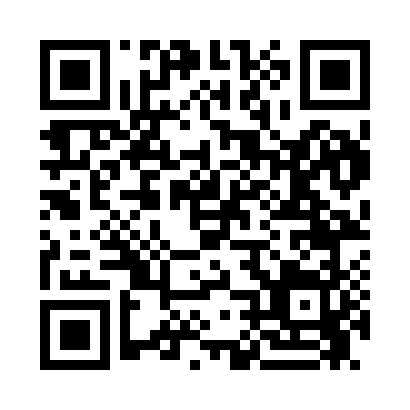 Prayer times for Schwana, Washington, USAMon 1 Jul 2024 - Wed 31 Jul 2024High Latitude Method: Angle Based RulePrayer Calculation Method: Islamic Society of North AmericaAsar Calculation Method: ShafiPrayer times provided by https://www.salahtimes.comDateDayFajrSunriseDhuhrAsrMaghribIsha1Mon3:075:101:045:168:5711:012Tue3:075:111:045:168:5711:003Wed3:085:111:045:168:5711:004Thu3:085:121:045:168:5611:005Fri3:095:131:045:168:5610:596Sat3:105:131:055:168:5610:587Sun3:125:141:055:168:5510:578Mon3:135:151:055:168:5510:569Tue3:145:161:055:168:5410:5510Wed3:165:171:055:168:5310:5411Thu3:175:181:055:168:5310:5212Fri3:195:181:055:168:5210:5113Sat3:215:191:065:168:5110:5014Sun3:225:201:065:168:5110:4815Mon3:245:211:065:158:5010:4716Tue3:265:221:065:158:4910:4517Wed3:275:231:065:158:4810:4418Thu3:295:241:065:158:4710:4219Fri3:315:251:065:148:4610:4020Sat3:335:271:065:148:4510:3921Sun3:355:281:065:148:4410:3722Mon3:365:291:065:138:4310:3523Tue3:385:301:065:138:4210:3324Wed3:405:311:065:138:4110:3125Thu3:425:321:065:128:4010:3026Fri3:445:331:065:128:3910:2827Sat3:465:351:065:128:3710:2628Sun3:485:361:065:118:3610:2429Mon3:505:371:065:118:3510:2230Tue3:515:381:065:108:3410:2031Wed3:535:391:065:108:3210:18